Publicado en Madrid-España el 06/09/2021 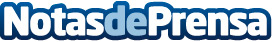 Orduna e-Learning organiza las I Jornadas sobre Controversias en OptometríaDurante la Jornada, que tendrá lugar el próximo 10 de septiembre, un panel de expertos abordarán casos clínicos sobre Miopía; Baja Visión y Rehabilitación Visual; y Visión Binocular y AmbliopíaDatos de contacto:Javier Bravo606411053Nota de prensa publicada en: https://www.notasdeprensa.es/orduna-e-learning-organiza-las-i-jornadas Categorias: Internacional Medicina Imágen y sonido Marketing Sociedad http://www.notasdeprensa.es